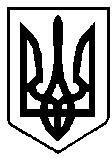 УКРАЇНАВАРАСЬКА МІСЬКА РАДАРІВНЕНСЬКОЇ ОБЛАСТІ                                       Восьме скликання       (шоста сесія)                 Р І Ш Е Н Н Я24 лютого 2021 року						№ 111Відповідно до рішення Вараської міської ради від 24.02.2021, №110 «Про затвердження структури виконавчих органів Вараської міської ради, загальної чисельності працівників апарату управління», враховуючи наказ Національного агентства України з питань державної служби від 07.11.2019, № 203-19 «Про затвердження Типових професійно-кваліфікаційних характеристик посадових осіб місцевого самоврядування», керуючись частиною четвертою статті 54, статтею 59 Закону України «Про місцеве самоврядування в Україні», Вараська міська рада В И Р І Ш И Л А :Затвердити:«Положення про відділ персоналу»,№ 1100-П-01 (додаток 1).«Положення про відділ оборонно-мобілізаційної роботи»,№ 1200-П-01 (додаток 2).«Положення про відділ інформаційної політики та комунікацій»,№ 1300-П-01 (додаток 3).«Положення про управління безпеки та внутрішнього контролю»,№ 1400-П-01 (додаток 4).«Положення про відділ забезпечення діяльності ради»,№ 2100-П-01 (додаток 5).«Положення про управління документообігу та організаційної роботи»,№ 3100-П-01 (додаток 6).«Положення про відділ бухгалтерського обліку та звітності»,№ 3200-П-01 (додаток 7).«Положення про адміністративно-господарський відділ»,№ 3300-П-01 (додаток 8). «Положення про відділ інформаційних технологій»,№ 3400-П-01 (додаток 9).«Положення про відділ введення Державного реєстру виборців»,№ 3500-П-01 (додаток 10). «Положення про відділ земельних ресурсів», № 4100-П-01 (додаток 11).«Положення про відділ архітектури та містобудування»,№ 4200-П-01 (додаток 12).«Положення про департамент будівництва, комунального майна та житлово-комунального господарства»,№ 4300-П-01 (додаток 13).«Положення про відділ Державного архітектурно-будівельного контролю»,№ 4400-П-01 (додаток 14).«Положення про департамент культури, туризму молоді та спорту»,№ 5100-П-01 (додаток 15).«Положення про віче старост»,№ 6100-П-01 (додаток 16).«Положення про департамент соціального захисту та гідності»,№ 7100-П-01 (додаток 17).«Положення про управління економіки та розвитку громади»,№ 7200-П-01 (додаток 18).2. Контроль за виконанням рішення покласти на заступників міського голови з питань діяльності виконавчих органів ради, керуючого справами виконавчого комітету та постійну депутатську комісію з питань депутатської діяльності, законності та правопорядку.Міський голова							Олександр МЕНЗУЛПро затвердження Положень про департаменти, управління, відділи виконавчих органів Вараської міської ради 